 Environmental Landscaping Occupations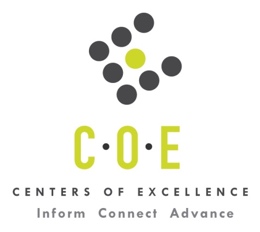 Labor Market Information ReportPrepared by the San Francisco Bay Center of Excellence for Labor Market ResearchJune 2018RecommendationBased on all available data, there appears to be a significant undersupply of Landscaping workers compared to the demand for this cluster of occupations in the Bay region and in the North Bay sub-region (Marin, Napa, Solano, and Sonoma counties). The annual gap is 5,420 students annually in the Bay region and about 1,080 in the North Bay.  This report also provides student outcomes data on employment and earnings for programs on TOP 0109.10 - Landscape Design and Maintenance in the state and region. It is recommended that this data be reviewed to better understand how outcomes for students taking courses on this TOP code compare to potentially similar programs at colleges in the state and region, as well as to outcomes across all CTE programs at College of Marin and in the region. IntroductionThis report profiles Environmental Landscaping Occupations in the 12 county Bay region and in the North Bay sub-region for a proposed new degree program at College of Marin. Occupational DemandTable 1. Employment Outlook for Environmental Landscaping Occupations in Bay RegionSource: EMSI 2018.2Bay Region includes Alameda, Contra Costa, Marin, Monterey, Napa, San Benito, San Francisco, San Mateo, Santa Clara, Santa Cruz, Solano and Sonoma CountiesTable 2. Employment Outlook for Environmental Landscaping Occupations in North Bay Sub-RegionSource: EMSI 2018.2North Bay Sub-Region includes Marin, Napa, Solano, and Sonoma countiesJob Postings in Bay Region and North Bay Sub-RegionTable 3. Number of Job Postings by Occupation for latest 12 months (May 2017 - April 2018)Source: Burning GlassTable 4. Top Job Titles for Environmental Landscaping Occupations for latest 12 months (May 2017 - April 2018)Source: Burning GlassIndustry ConcentrationTable 5. Industries hiring Environmental Landscaping Workers in Bay RegionSource: EMSI 2018.2Table 6. Top Employers Posting Environmental Landscaping Occupations in Bay and North Bay (May 2017 - April 2018)Source: Burning GlassEducational SupplyThere are seven colleges in the Bay Region issuing 80 awards annually on TOP 0109.10 - Landscape Design and Maintenance. Two of these colleges are in the North Bay sub-region, issuing 10 awards annually.Table 7. Awards on TOP 0109.10 - Landscape Design and Maintenance Source: IPEDS, Data Mart and LaunchboardNOTE: Headcount of students who took one or more courses is for 2016-17. The annual average for awards is 2014-17 unless there are only awards in 2016-17. Gap AnalysisBased on the data included in this report, there is a large labor market gap in the Bay region with 5,500 annual openings for the Environmental Landscaping occupational cluster and 80 annual awards for an annual undersupply of 5,420. In the North Bay, there is also a gap with 1,089 annual openings and 10 annual awards for an annual undersupply of 1,079.Student OutcomesTable 8. Four Employment Outcomes Metrics for Students Who Took Courses on TOP 0109.10 - Landscape Design and MaintenanceNote: Data is not available on TOP 0109.10 for College of Marin since there are very few students taking courses on this TOP code. Source: Launchboard Pipeline (version available on 5/29/18)Skills, Certificates and EducationTable 9. Top Skills for Environmental Landscaping Occupations in Bay Region (May 2017 - Apr 2018)Source: Burning GlassTable 10. Certifications for Environmental Landscaping Occupations in the Bay Region (May 2017 - Apr 2018)Note: 59% of records have been excluded because they do not include a certification. As a result, the chart below may not be representative of the full sample.Source: Burning GlassTable 11. Education Requirements for Environmental Landscaping Occupations in Bay Region Note: 65% of records have been excluded because they do not include a degree level. As a result, the chart below may not be representative of the full sample.Source: Burning GlassMethodologyOccupations for this report were identified by use of skills listed in O*Net descriptions and job descriptions in Burning Glass. Labor demand data is sourced from Economic Modeling Specialists International (EMSI) occupation data and Burning Glass job postings data. Educational supply and student outcomes data is retrieved from multiple sources, including CTE Launchboard and CCCCO Data Mart.SourcesO*Net OnlineLabor Insight/Jobs (Burning Glass) Economic Modeling Specialists International (EMSI)  CTE LaunchBoard www.calpassplus.org/Launchboard/ Statewide CTE Outcomes SurveyEmployment Development Department Unemployment Insurance DatasetLiving Insight Center for Community Economic DevelopmentChancellor’s Office MIS systemContactsFor more information, please contact:Doreen O’Donovan, Data Research Analyst, for Bay Area Community College Consortium (BACCC) and Centers of Excellence (CoE), (831) 479-6481John Carrese, Director, San Francisco Bay Center of Excellence for Labor Market Research, jcarrese@ccsf.edu or (415) 452-5529First-Line Supervisors of Landscaping, Lawn Service, and Groundskeeping Workers (SOC 37-1012): Directly supervise and coordinate activities of workers engaged in landscaping or groundskeeping activities.  Work may involve reviewing contracts to ascertain service, machine, and workforce requirements; answering inquiries from potential customers regarding methods, material, and price ranges; and preparing estimates according to labor, material, and machine costs.Entry-Level Educational Requirement: No formal educational credentialTraining Requirement: NonePercentage of Community College Award Holders or Some Postsecondary Coursework: 34%Landscaping and Groundskeeping Workers (SOC 37-3011): Landscape or maintain grounds of property using hand or power tools or equipment.  Workers typically perform a variety of tasks, which may include any combination of the following: sod laying, mowing, trimming, planting, watering, fertilizing, digging, raking, sprinkler installation, and installation of mortarless segmental concrete masonry wall units. Entry-Level Educational Requirement: No formal educational credentialTraining Requirement: Short-term on-the-job trainingPercentage of Community College Award Holders or Some Postsecondary Coursework: 19%Pesticide Handlers, Sprayers, and Applicators, Vegetation (SOC 37-3012): Mix or apply pesticides, herbicides, fungicides, or insecticides through sprays, dusts, vapors, soil incorporation, or chemical application on trees, shrubs, lawns, or botanical crops.  Usually requires specific training and State or Federal certification. Entry-Level Educational Requirement: High school diploma or equivalentTraining Requirement: Moderate-term on-the-job trainingPercentage of Community College Award Holders or Some Postsecondary Coursework: 19%Occupation 2017 Jobs2022 Jobs5-Yr Change5-Yr % Change5-Yr OpeningsAnnual Openings10% Hourly WageMedian Hourly WageFirst-Line Supervisors of Landscaping, Lawn Service, and Groundskeeping Workers4,1264,252126 3%2,124425$13.32 $17.59 Landscaping and Groundskeeping Workers37,55939,4321,872 5%24,6184,924$10.58 $13.25 Pesticide Handlers, Sprayers, and Applicators, Vegetation1,1251,19772 6%756151$12.86 $18.74 Total42,81144,8802,0705%27,4985,500$10.91 $13.81 Occupation 2017 Jobs2022 Jobs5-Yr Change5-Yr % Change5-Yr OpeningsAnnual Openings10% Hourly WageMedian Hourly WageFirst-Line Supervisors of Landscaping, Lawn Service, and Groundskeeping Workers95997718 2%48096$14.05 $16.47 Landscaping and Groundskeeping Workers7,6047,864260 3%4,838968$12.35 $13.65 Pesticide Handlers, Sprayers, and Applicators, Vegetation19120313 7%12926$14.69 $16.19 TOTAL8,7549,044290 3%5,4471,089$12.59 $14.02 OccupationBayNorth BayLandscaping and Groundskeeping Workers (37-3011.00)704152First-Line Supervisors of Landscaping, Lawn Service, and Groundskeeping Workers (37-1012.00)5110Pesticide Handlers, Sprayers, and Applicators, Vegetation (37-3012.00)140Total769162Common TitleBayNorth BayCommon TitleBayNorth BayGroundskeeper22559Maintenance Worker212Gardener12312Groundsman180Landscaper6018Greenskeeper160Irrigation Technician359Landscape Labourer164Grounds Worker284Landscaping Crew Leader92Industry – 6 Digit NAICS (No. American Industry Classification) CodesJobs in Industry (2017)Jobs in Industry (2022)% Change (2017-22)% in Industry (2017)Landscaping Services (561730)27,84928,7733%65.1%Local Government, Excluding Education and Hospitals (903999)2,9643,1326%6.9%Golf Courses and Country Clubs (713910)1,0881,1253%2.5%All Other Amusement and Recreation Industries (713990)59265611%1.4%Colleges, Universities & Professional Schools (State Government) (902612)58966813%1.4%Hotels (except Casino Hotels) and Motels (721110)5826135%1.4%Crop Production (111000)5575621%1.3%Colleges, Universities, and Professional Schools (611310)54061314%1.3%EmployerBayEmployerNorth BayBrightview23Landcare11Landcare20Wyndham Worldwide8Brightview Landscapes18Pride Industried8Fairfield Residential16College of Marin4Greystar Management Services14Skyview Memorial Lawn4University California14Wyndham Vacation Resorts Asia Pacific4CollegeSub-RegionHeadcountAssociatesCertificatesTotalCabrilloSC Montereyon another TOP3912Diablo ValleyEast Bay26022Las PositasEast Bay12101MarinNorth Bayon another TOP112MerrittEast Bay267152338MontereySC Monterey20000NapaNorth Bay11000San FranciscoMid-Peninsula9421517Santa RosaNorth Bay64448Total Bay RegionTotal Bay Region493255480Total North Bay Sub-RegionTotal North Bay Sub-Region7655102015-16Bay 
(All CTE Programs)Marin(All CTE Programs)State (010910)Bay (010910)North Bay (010910)Top College on 010910 in the regionTop College on 010910 in the region% Employed Four Quarters After Exit74%65%53%47%56%Santa Rosa52%(13 out of 25 students)Median Earnings Two Quarters After Exit$10,310$9,635$6,865$6,865$4,850Merritt$11,875(no of students n/a)Median % Change in Earnings46%34%71%27%35%Merritt21%(38 students)% of Students Earning a Living Wage63%61%50%53%40%Merritt56%(23 out of 41 students)SkillPostingsSkillPostingsSkillPostingsRepair341Teamwork/Collaboration58Plumbing29Irrigation Systems140Lifting Ability50Predictive/Preventative Maintenance29Hand Tools111Customer Service45Occupational Health and Safety28Power Tools111Painting37Backhoes27Debris and Litter Control98Budgeting34Property Management26Cleaning97Customer Contact32Riding Mowers26Fertilizers86Landscaping32Staff Management26Herbicides79Record Keeping32Carpentry25Machinery78Rototillers32Supervisory Skills25Scheduling77Equipment Operation31Plant Identification23Oral Irrigation66Laundry29Snow Removal23CertificationPostingsCertificationPostingsDriver's License284First Aid CPR AED11CDL Class C15Pest Control Applicator8Education (minimum advertised)Latest 12 Mos. PostingsHigh school or vocational training254 (96%)Associate Degree6 (2%)Bachelor’s Degree or Higher5 (2%)